08.11.2022Ул. К. Маркса, уборка сметаУл. Красивая, ямочный ремонт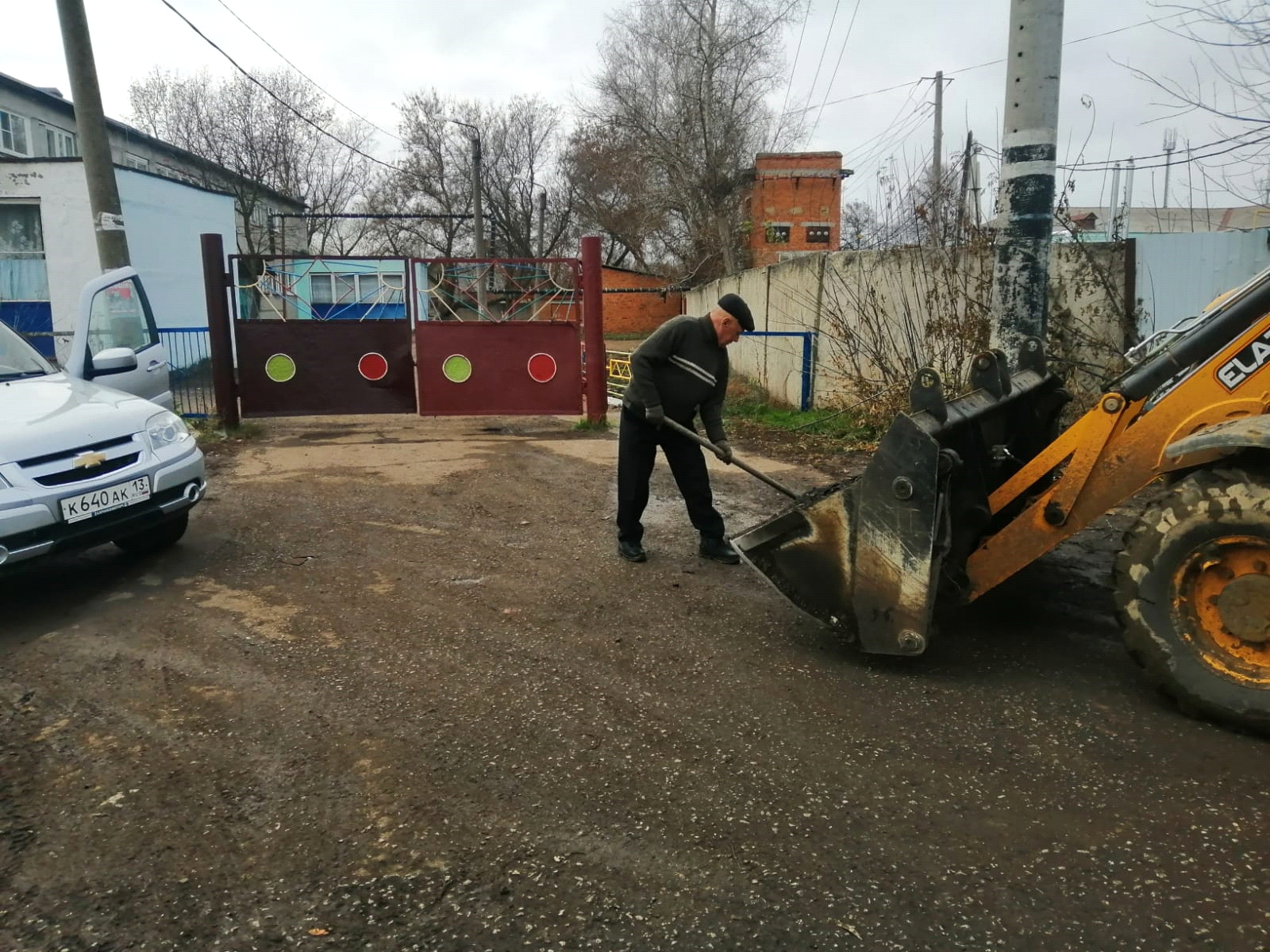 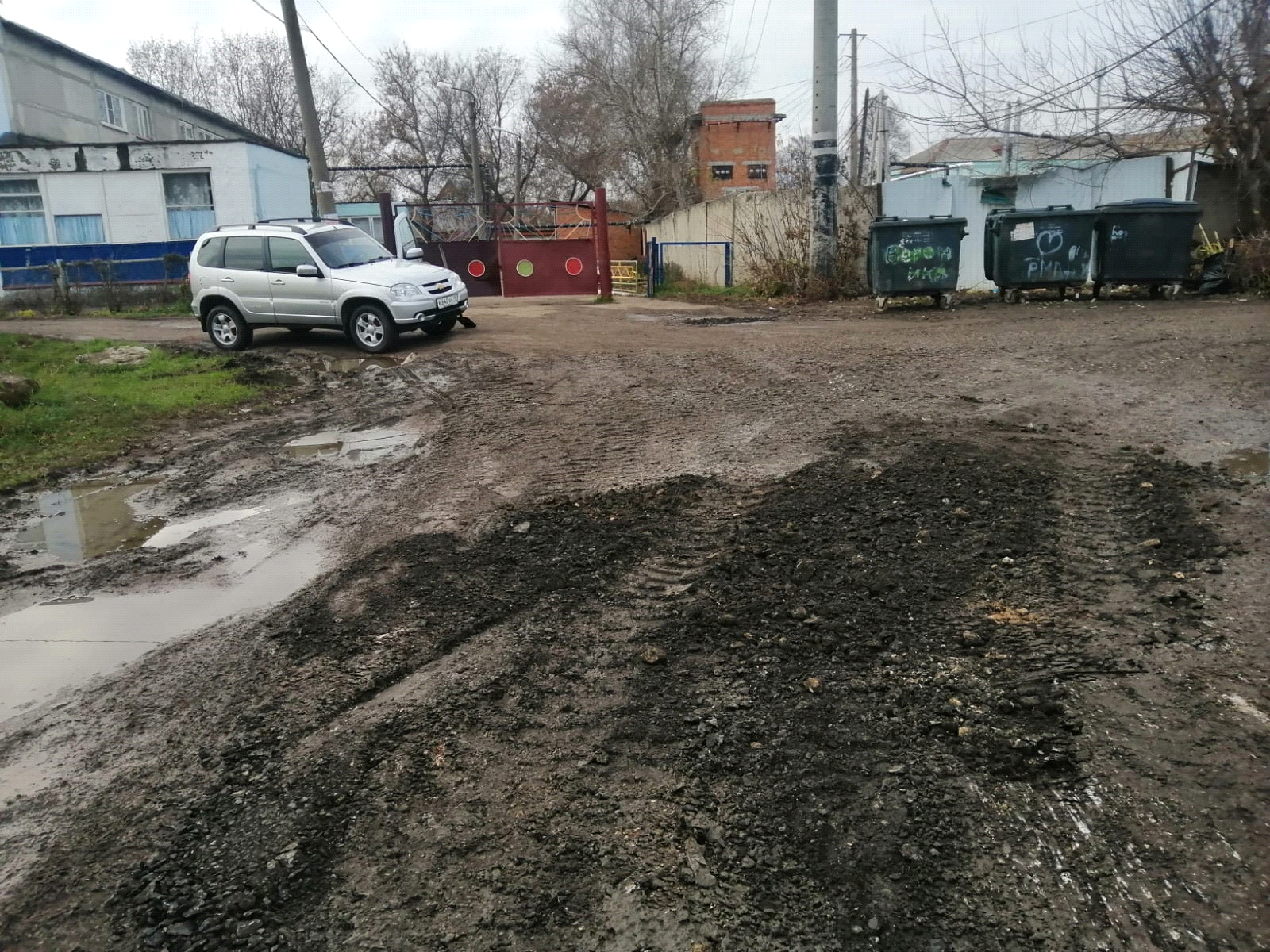 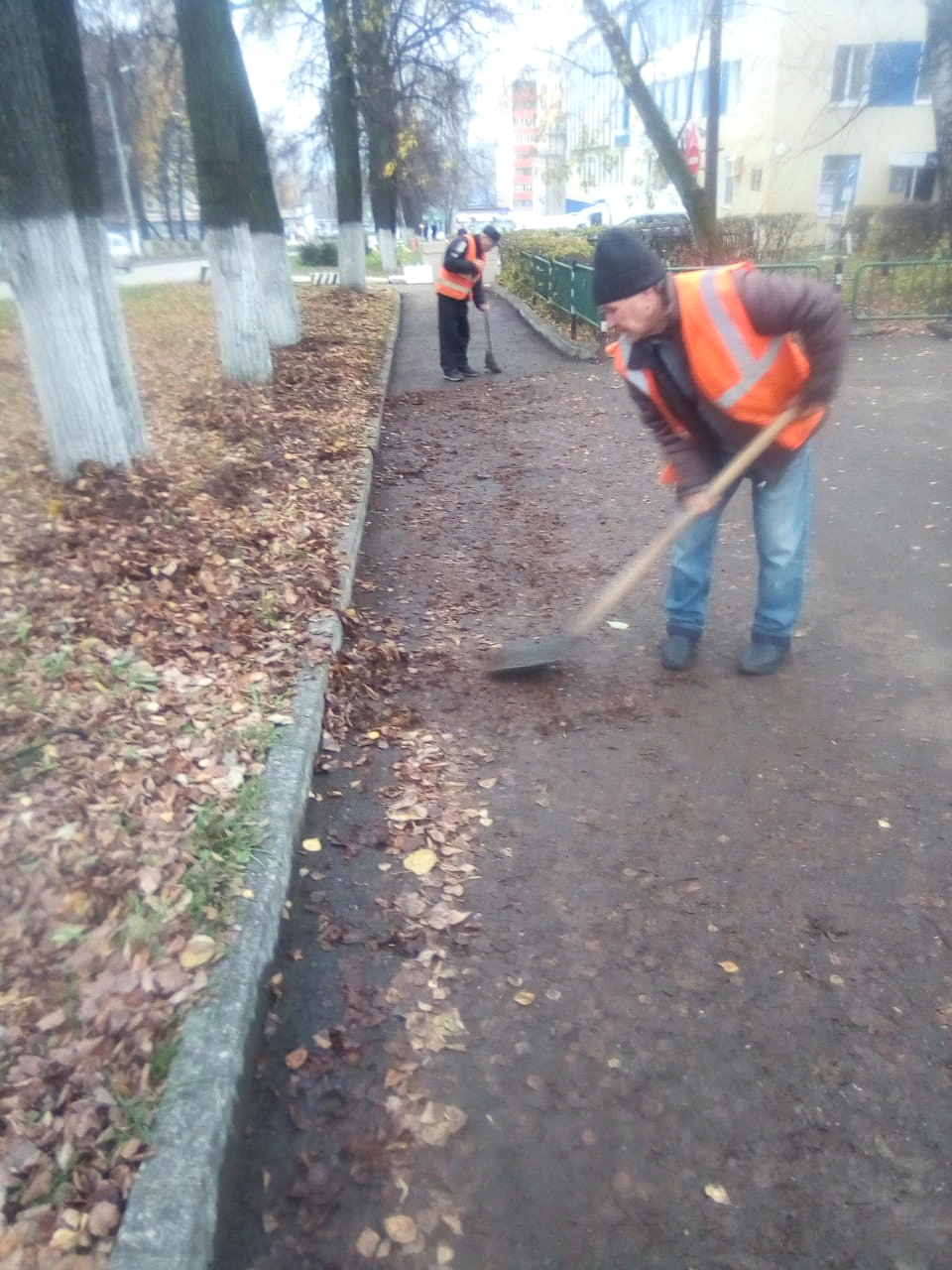 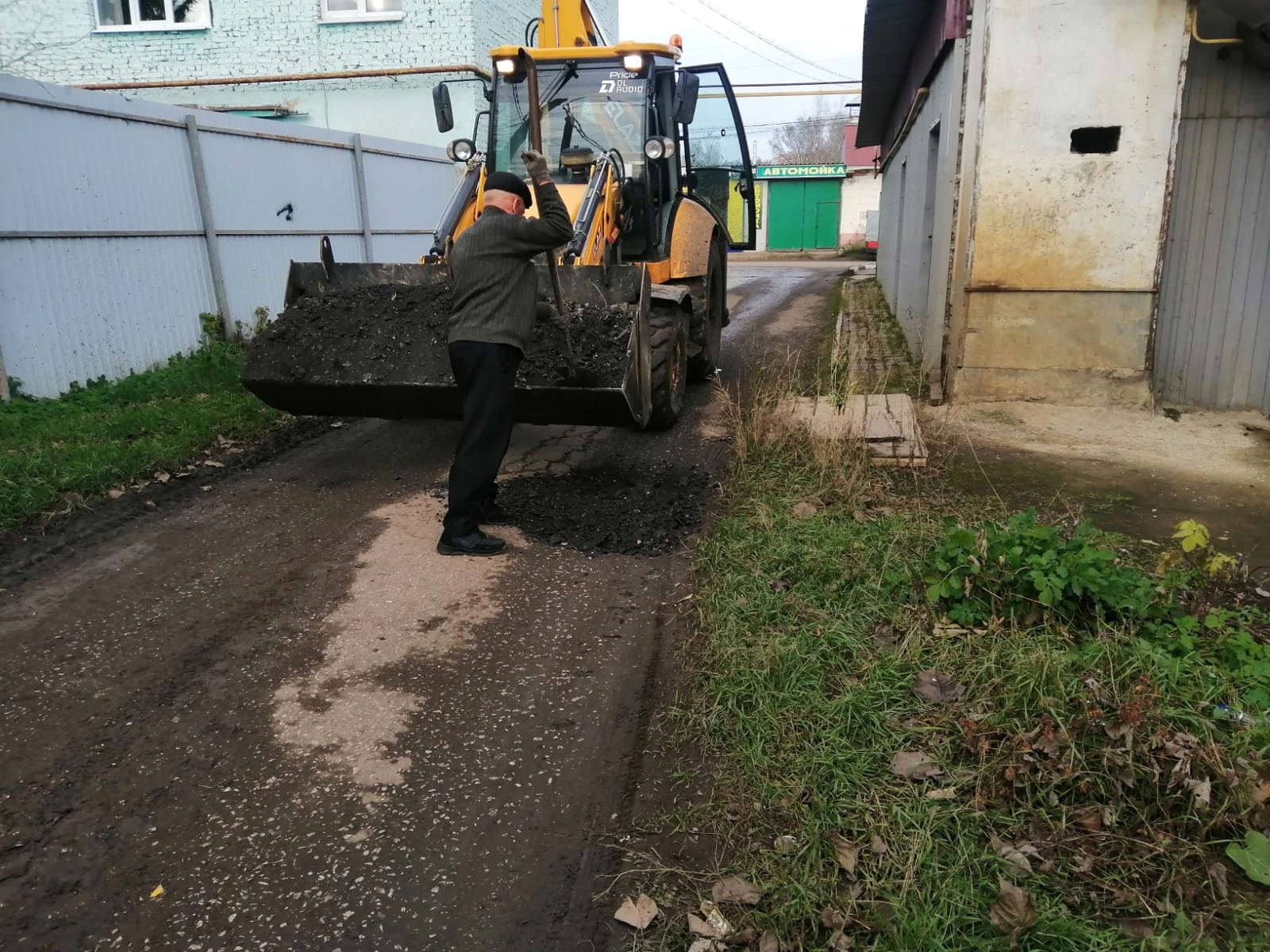 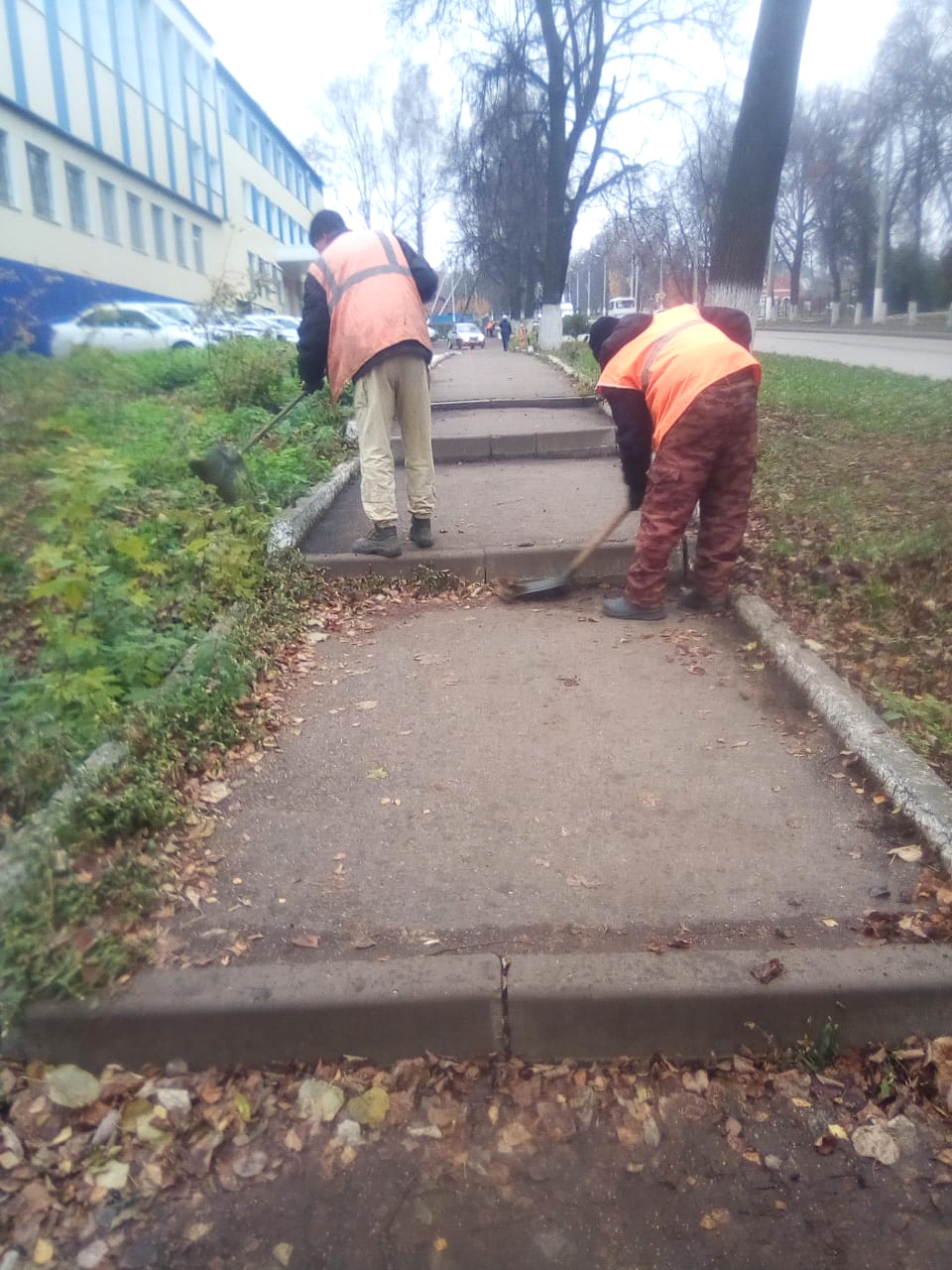 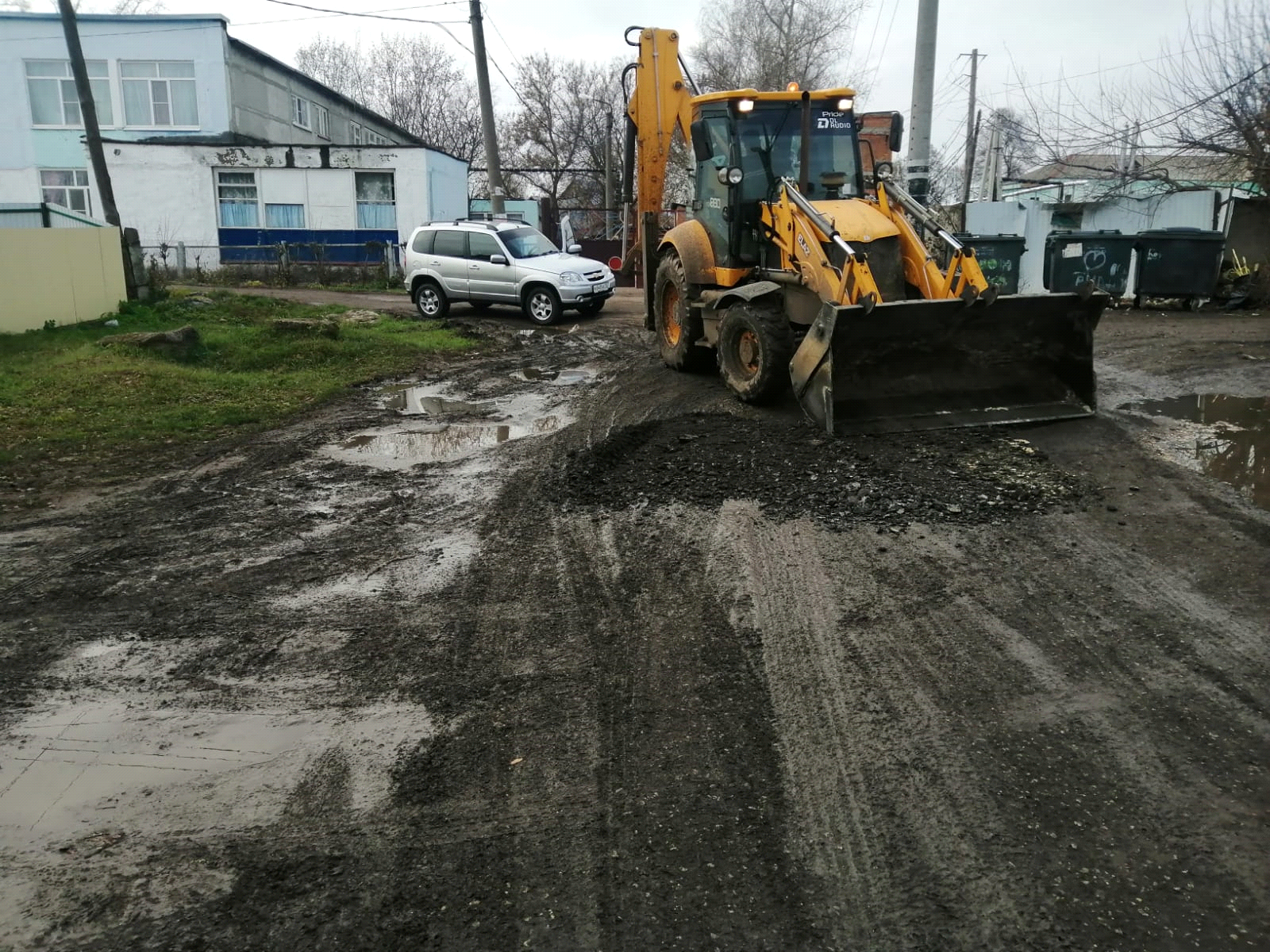 